Калимулина Ольга ВладимировнаМБОУ СОШ № 22 г. Оленегорск, Мурманская областьУчитель математикиСПЕЦИФИКАЦИЯдиагностической работы по математикедля 7-го класса Назначение диагностической работыДиагностическая работа проводится     марта    г. с целью определения уровня подготовки учащихся 7-го класса по математике.Документы, определяющие содержание и характеристики диагностической работыСодержание и основные характеристики диагностических материалов определяются на основе следующих документов:Федеральный государственный образовательный стандарт основного общего образования (приказ Министерства образования и науки Российской Федерации от 17.12.2010 № 1897);Примерная основная образовательная программа основного общего образования, одобренная решением федерального учебно-методического объединения по общему образованию (протокол от 8 апреля 2015 г. № 1/15);О сертификации качества педагогических   тестовых материалов(Приказ Минобразования России от 17.04.2000 г. № 1122).Условия проведения диагностической работыПри организации и проведении работы необходимо строгое соблюдение технологии независимой диагностики.Дополнительные материалы и оборудование не используются. Время выполнения работыНа выполнение работы отводится 45 минут.Содержание и структура диагностической работыКаждый   вариант   диагностической работы состоит   из   7   заданий: 2 задания с кратким ответом, 5 заданий с развернутым ответом.Содержание диагностической работы охватывает учебный материал по математике (алгебра и геометрия), изученный в 5–7 классах.Распределение заданий по основным содержательным блокам представлено в таблице 1.                                                                   Таблица 1Перечень планируемых результатов обучения представлен в таблице 2.                                                       Таблица 2Система оценивания отдельных заданий и диагностической работы в целомЗадания с кратким ответом и задания 1,3 и 4 оцениваются в 0 или 1 балл. Задания (6 и 7) с развернутым ответом оцениваются в 0, 1 или 2 балла. В задании 6 – 1 балл выставляется за применение свойства равнобедренного треугольника, 2 балла – за доказательства равенства треугольников (равенство соответственных элементов). В 7 задаче – 1 балл выставляется за доказательство параллельности прямых, 2 балла за полное решение задачи.Максимальный балл за выполнение всей работы – 9 балла.В Приложении 1 приведён план диагностической работы.В Приложении 2 приведены два вариант   а  В Приложении 3 представлены ответы. В Приложении 4 представлены уровни оценивания и шкала перевода баллов в отметкуПриложение 1Пландиагностической работыпо математике для 7-х классовИспользуются следующие условные обозначения:КО – задание с кратким ответом, РО – задания с развернутым ответомПриложение 21 вариант диагностической работыпо математикедля 7-го класса Решите уравнение:  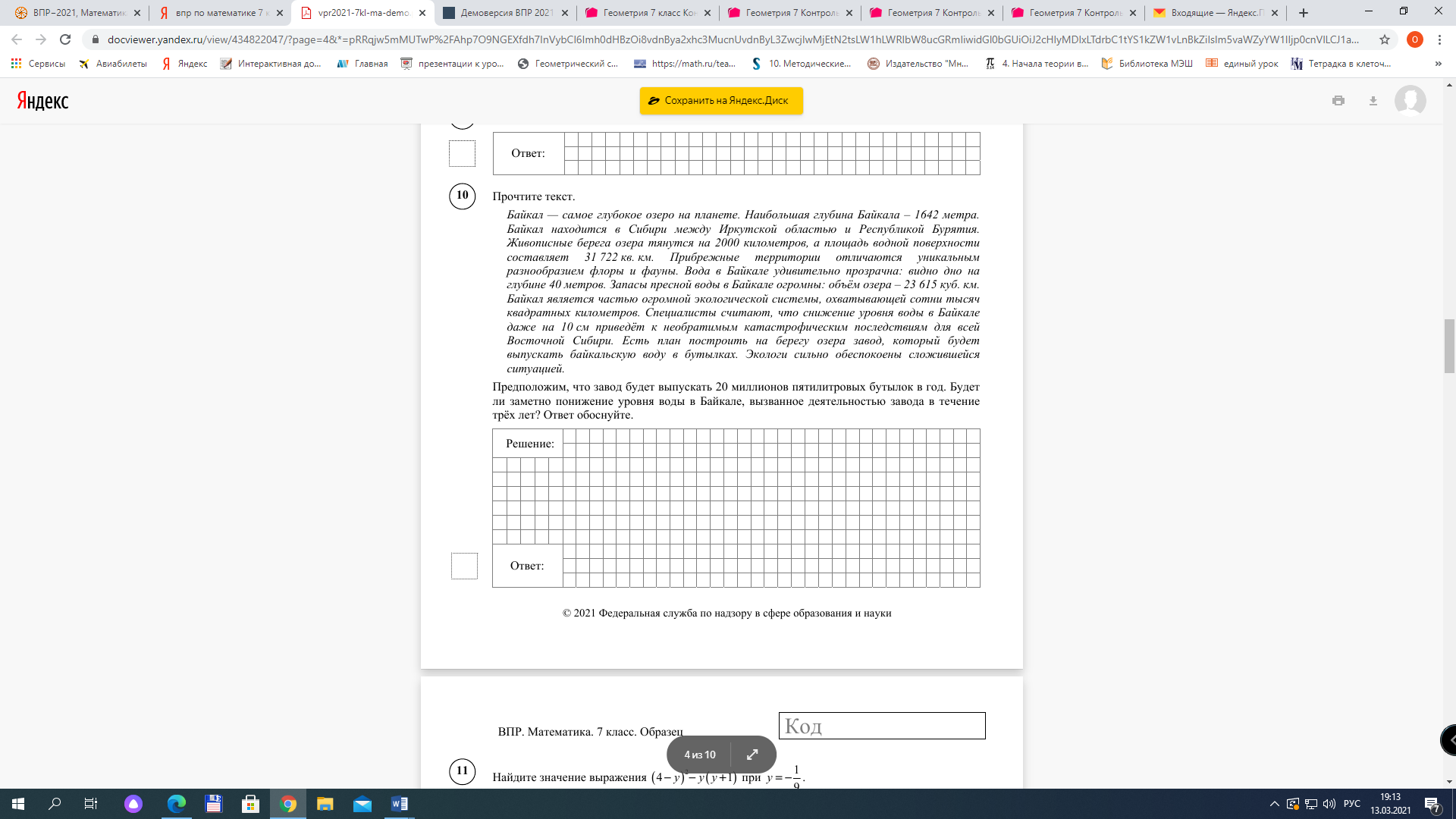 Представьте в виде степени выражение: 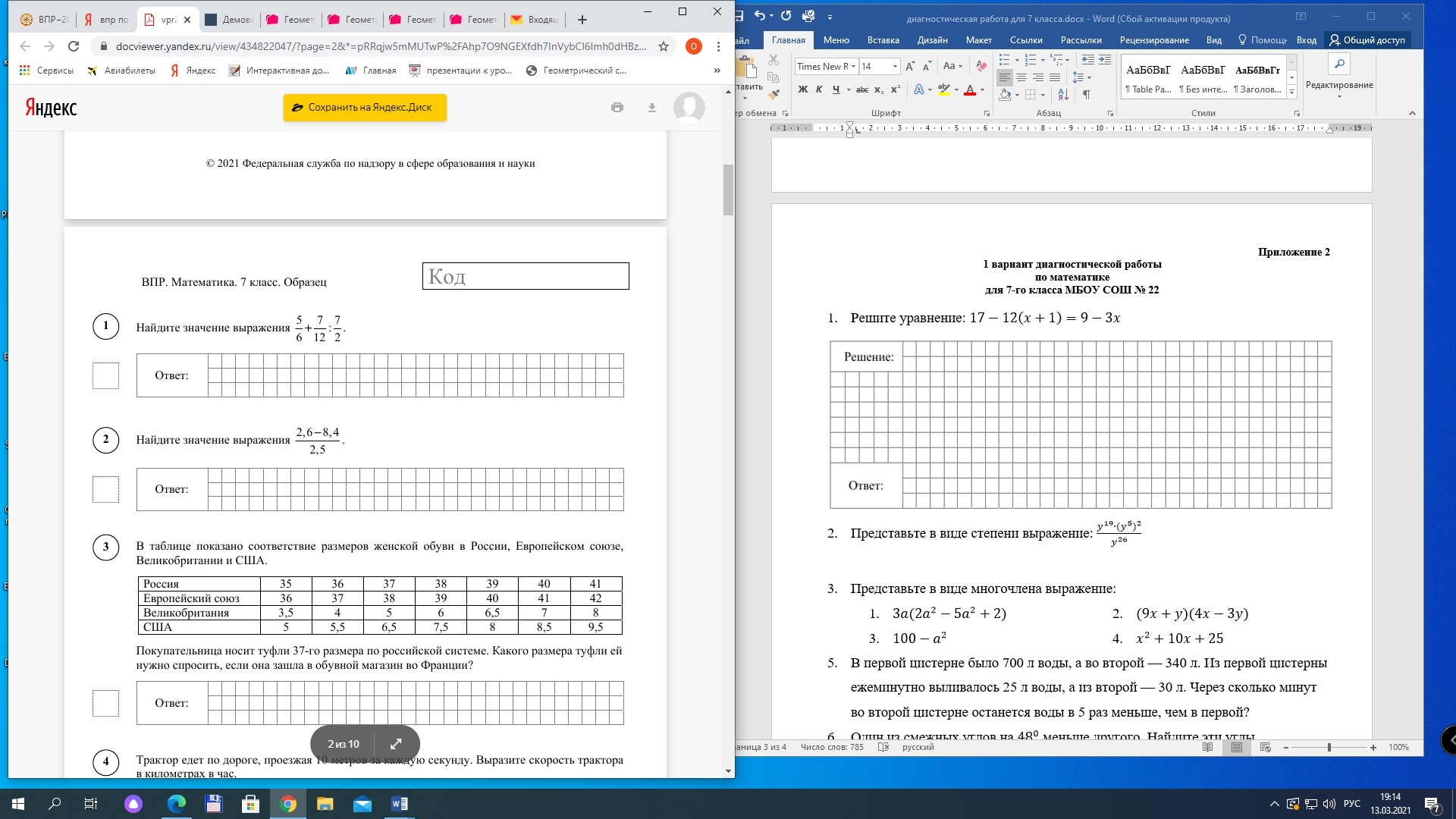 Представьте в виде многочлена выражение: В первой цистерне было 700 л воды, а во второй — 340 л. Из первой цистерны ежеминутно выливалось 25 л воды, а из второй — 30 л. Через сколько минут во второй цистерне останется воды в 5 раз меньше, чем в первой?Один из смежных углов на  меньше другого. Найдите эти углы.На боковых сторонах AB и BC равнобедренного треугольника ABC отметили соответственно точки D и E так, что ∠ACD = ∠CAE. Докажите, что AD = CE.Найдите градусную меру , изображенного на рисунке, если .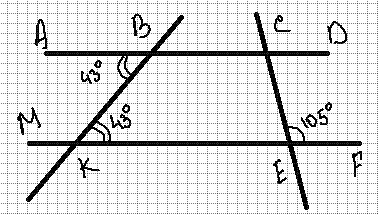 2 вариант диагностической работыпо математикедля 7-го класса Решите уравнение:Представьте в виде степени выражение: Представьте в виде многочлена выражение: На первом складе было 300 т угля, а на втором — 178 т. С первого склада ежедневно вывозили 15 т угля, а со второго — 18 т. Через сколько дней на первом складе останется в 3 раза больше тонн угля, чем на втором?Один из смежных углов на  больше другого. Найдите эти углы.На основании AC равнобедренного треугольника ABC отметили точки M и K так, что ∠ABM = ∠CBK, точка M лежит между точками A и K. Докажите, что AM = CK Найди те градусную меру угла CFN, если , .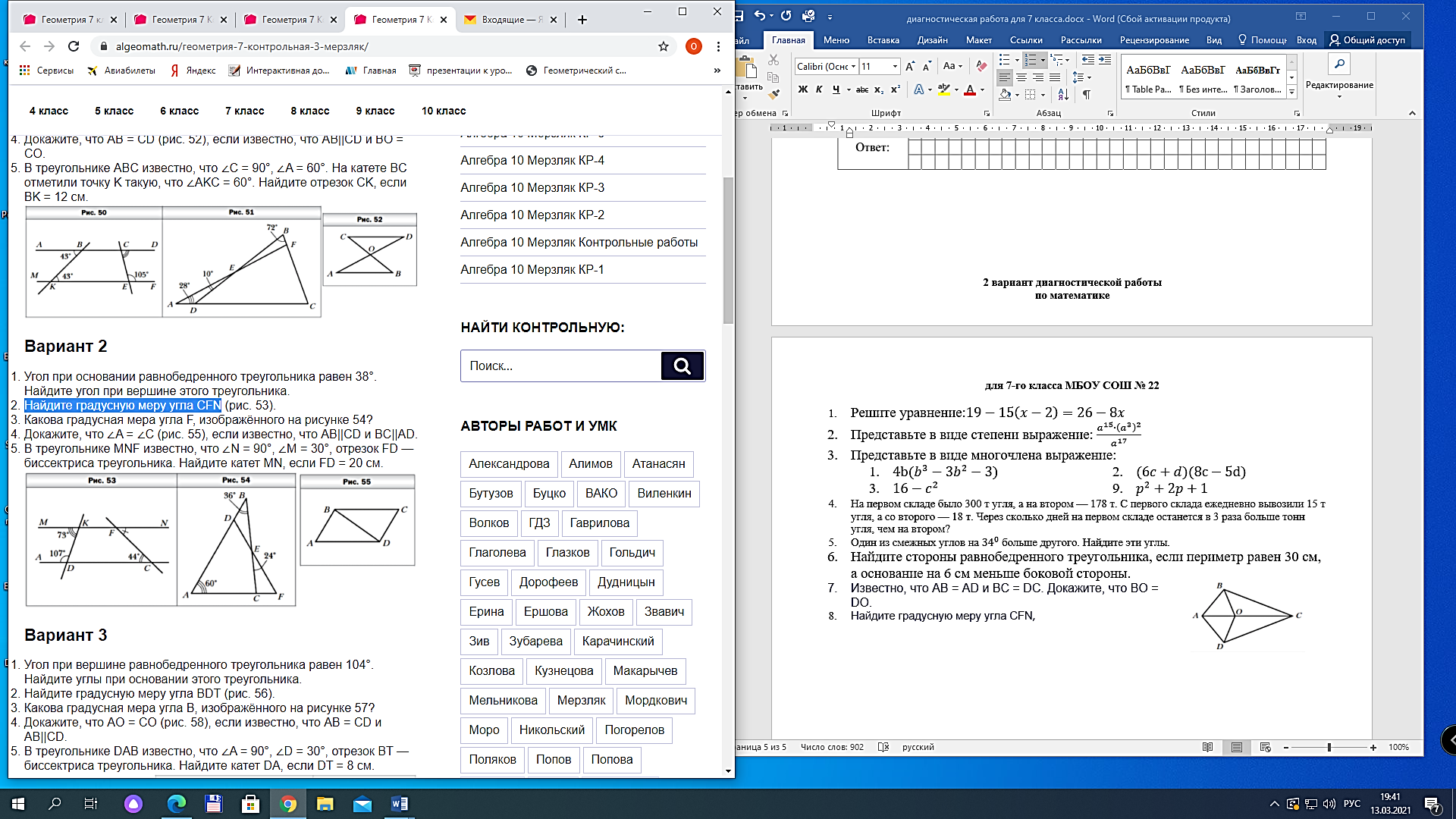 Приложение 3Ответы 1 вариант2 вариантПриложение 4Уровни оценивания и шкала перевода баллов в отметку№п/пСодержательные блокиЧисло заданий в варианте1Уравнения и неравенства. Линейные уравнения и его корни.12Тождественные преобразования. Целые выражения23Решение текстовых задач.14Геометрические фигуры. Фигуры в геометрии и в окружающем мире15Геометрические фигуры. Многоугольники. Отношения. Равенство фигур.16Отношения. Параллельность прямы.1Всего:Всего:7№п/пПланируемые результаты обученияВыполнять несложные преобразования целых выражений: раскрывать скобки, приводить подобные слагаемые.Оперировать на базовом уровне понятиями: равенство, числовое равенство, уравнение, корень уравнения, решение уравнения, числовое неравенство, неравенство, решение неравенства.Решать несложные сюжетные задачи разных типов на все арифметические действия.Строить модель условия задачи (в виде таблицы, схемы, рисунка или уравнения), в которой даны значения двух из трёх взаимосвязанных величин, с целью поиска решения задачи.Решать задачи на нахождение геометрических величин по образцам или алгоритмам.Применять для решения задач геометрические факты, если условия их применения заданы в явной форме.Извлекать информацию о геометрических фигурах, представленную на чертежах в явном виде.Оперировать на базовом уровне понятиями: равенство фигур, равные фигуры, равенство треугольников, параллельность прямых.№ заданияТип заданияПроверяемые элементы содержанияПланируемые результаты обученияМакс. баллМакс. балл1РОРешение линейных уравнений.оперировать на базовом уровне понятиями: равенство, числовое равенство, уравнение, корень уравнения, решение уравнения;оперировать на базовом уровне понятиями: равенство, числовое равенство, уравнение, корень уравнения, решение уравнения;112КОСтепень с натуральным показателем и ее свойства. Преобразования выражений, содержащих степени с натуральным показателем.выполнять несложные преобразования для вычисления значений числовых выражений, содержащих степени с натуральным показателем;выполнять несложные преобразования для вычисления значений числовых выражений, содержащих степени с натуральным показателем;113РООдночлен, многочлен. Действия с одночленами и многочленами.Формулы сокращенного умножения: разность квадратов, квадрат суммы и разности.выполнять несложные преобразования целых выражений;использовать формулы сокращенного умножения (квадрат суммы, квадрат разности, разность квадратов);выполнять несложные преобразования целых выражений;использовать формулы сокращенного умножения (квадрат суммы, квадрат разности, разность квадратов);114РОРешение задач на составление уравнений.решать несложные сюжетные задачи разных типов на все арифметические действия;строить модель условия задачи (в виде таблицы, схемы, рисунка или уравнения), в которой даны значения двух из трёх взаимосвязанных величин, с целью поиска решения задачи.решать несложные сюжетные задачи разных типов на все арифметические действия;строить модель условия задачи (в виде таблицы, схемы, рисунка или уравнения), в которой даны значения двух из трёх взаимосвязанных величин, с целью поиска решения задачи.115КОТочка, линия, отрезок, прямая, луч, ломаная, плоскость, угол, биссектриса угла и ее свойства.оперировать на базовом уровне понятием вертикальных углов и их свойствамиоперировать на базовом уровне понятием вертикальных углов и их свойствами116РОРавнобедренный треугольник, его свойства и признаки. Признаки равенства треугольников.оперировать на базовом уровне понятием равнобедренный треугольник;использовать свойства равнобедренного треугольника;оперировать на базовом уровне понятиями: равенство фигур, равные фигуры, равенство треугольниковоперировать на базовом уровне понятием равнобедренный треугольник;использовать свойства равнобедренного треугольника;оперировать на базовом уровне понятиями: равенство фигур, равные фигуры, равенство треугольников227РОПризнаки и свойства параллельных прямых.оперировать на базовом уровне понятиями параллельность прямых;использовать свойства геометрических фигур для решения типовых задачоперировать на базовом уровне понятиями параллельность прямых;использовать свойства геометрических фигур для решения типовых задач22№ заданияОтвет12348 минут56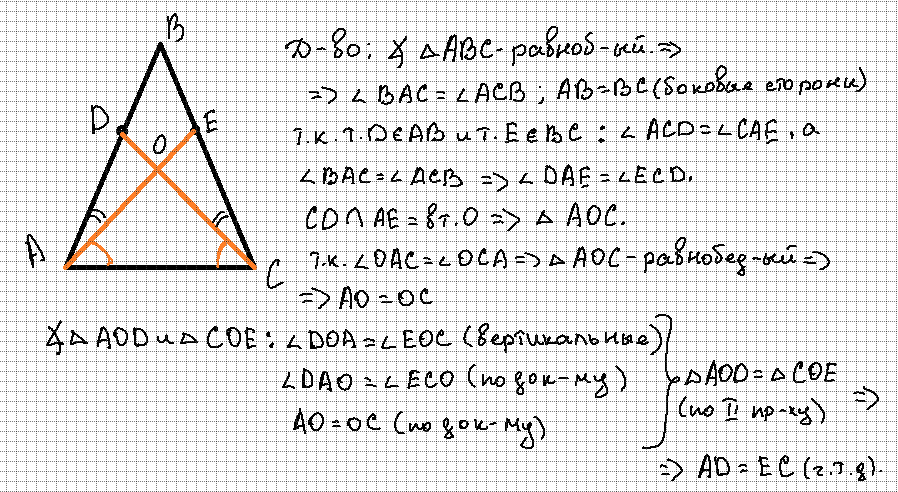 7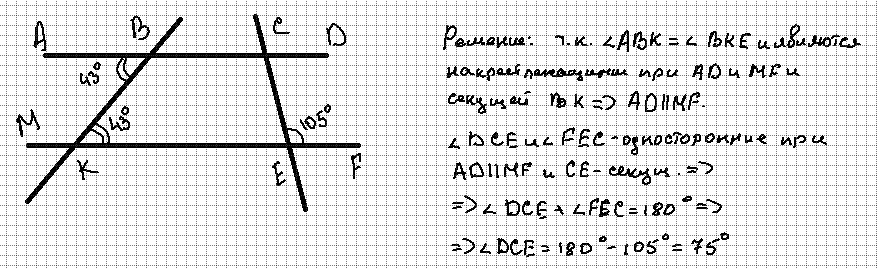 № заданияОтвет12346 минут56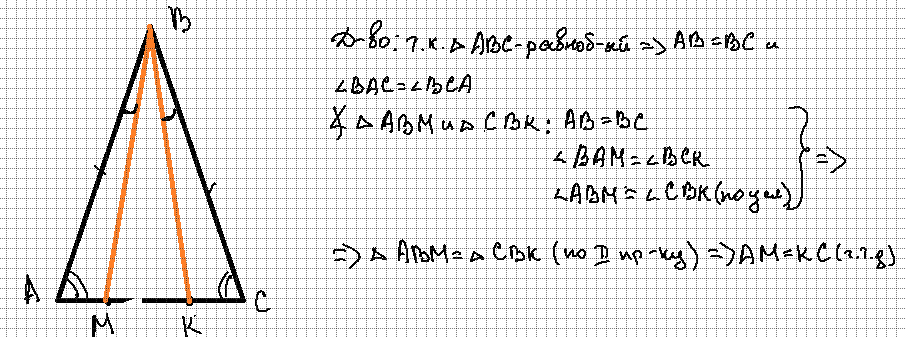 7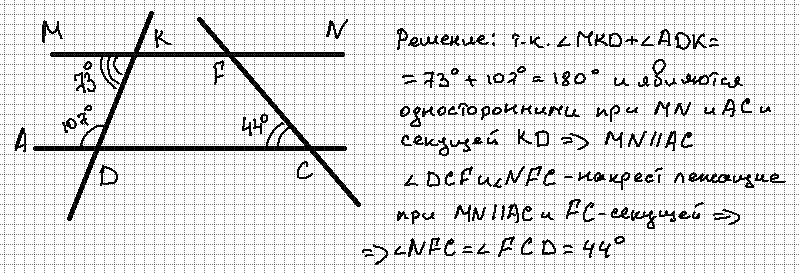 Отметка по пятибалльнойшкале«2»«3»«4»«5»Общий балл-9 От 0 – до 3(верно выполнено менее 45% заданий)от 4 – до 5(верно выполнено 46-65 % и более заданий )от 6 – до 7(верно выполнено 68-87 % и более заданий)от 8 – до 9(верно выполнено 88-100 % и более заданий )